Mathematics CFA TemplateName:  ________________________________2.MD.10 Constructed ResponseDirections:  Use the information provided to complete the chart and answer the following questions.  Mrs. French and Mr. Miskey are planning a party for their classes. The students are asked to vote for their favorite ice cream flavor. The list below are the results. Chocolate- 8        Vanilla- 7       Chocolate Chip- 13        Cookie Dough- 8         Strawberry- 5Use the information from the list to complete the pictograph below and answer the questions. 1. What two flavors did the students like the least? _____________ and ______________2. How many more students voted for chocolate chip than vanilla? ___________________3. How many voted for strawberry and cookie dough together? _______________________2MD.10 Tracking SheetClass:  __________________	Grade: 2	Skill: 2.MD.10Pre-Instruction1. List the Standard.  Underline the nouns (what students will know) and highlight the verbs (what student will do):2.MD.10--Draw a picture graph and a bar graph (with single-unit scale) to represent a data set with up to four categories. Solve simple put-together, take-apart, and compare problems using information presented in a bar graph. 2. Mathematical Practices#1- Make sense of problems and persevere in solving them.#4- Model with mathematics.#5- Use appropriate tools strategically. 3.  I Can Statements – Put learning targets in student friendly terms.I can draw a picture graph to represent data.I can draw a bar graph to represent data. I can solve problems by analyzing  a bar graph or picture graph. Depth of Knowledge of the standard (Highlight the Level of the Learning Target):  Level 1 Recall; Level 2 – Skill/Concept; Level 3 – Strategic Thinking; Level 4 – Extended Thinking4.  List the skills students need to know in order to begin this standard:   Students must know the difference in a picture graph and bar graph. Students must know how to solve simple addition and subtraction problems. Students must know vocabulary such as: representation, data, picture graph, bar graph, key, and categories. 5.  What type of assessment am I going to write?  [selected response (m/c, t/f, y/n, matching, fill in ___) orconstructed response (short: word, phrase, sentence, single problem; extended: multi-step operations in math, problem solving)] List the assessment questions.Mrs. French and Mr. Miskey are planning a party for their classes. The students are asked to vote for their favorite ice cream flavor. The list below are the results. Chocolate- 8            Vanilla- 7                Chocolate Chip- 13              Cookie Dough- 8            Strawberry- 5Use the information from the list to complete the pictograph below and answer the questions. What two flavors did the students like the least? ___________________ and ________________________How many more students voted for chocolate chip than vanilla? __________________________________How many voted for strawberry and cookie dough together? ______________________________________6. Scoring Guide   Exceeds Expectations:  Students use the pictograph to also construct a bar graph and answer all three questions correctly. Proficient:    Students represent the pictograph correctly and answer all three questions correctly. Approaching Proficiency:  Students missed one question or misrepresented the graph on two or less categories. Not Proficient:  Students misinterpreted the graph completely and answered questions incorrectly. FlavorNumber of VotesChocolateVanillaChocolate ChipCookie DoughStrawberryKey= 1 Vote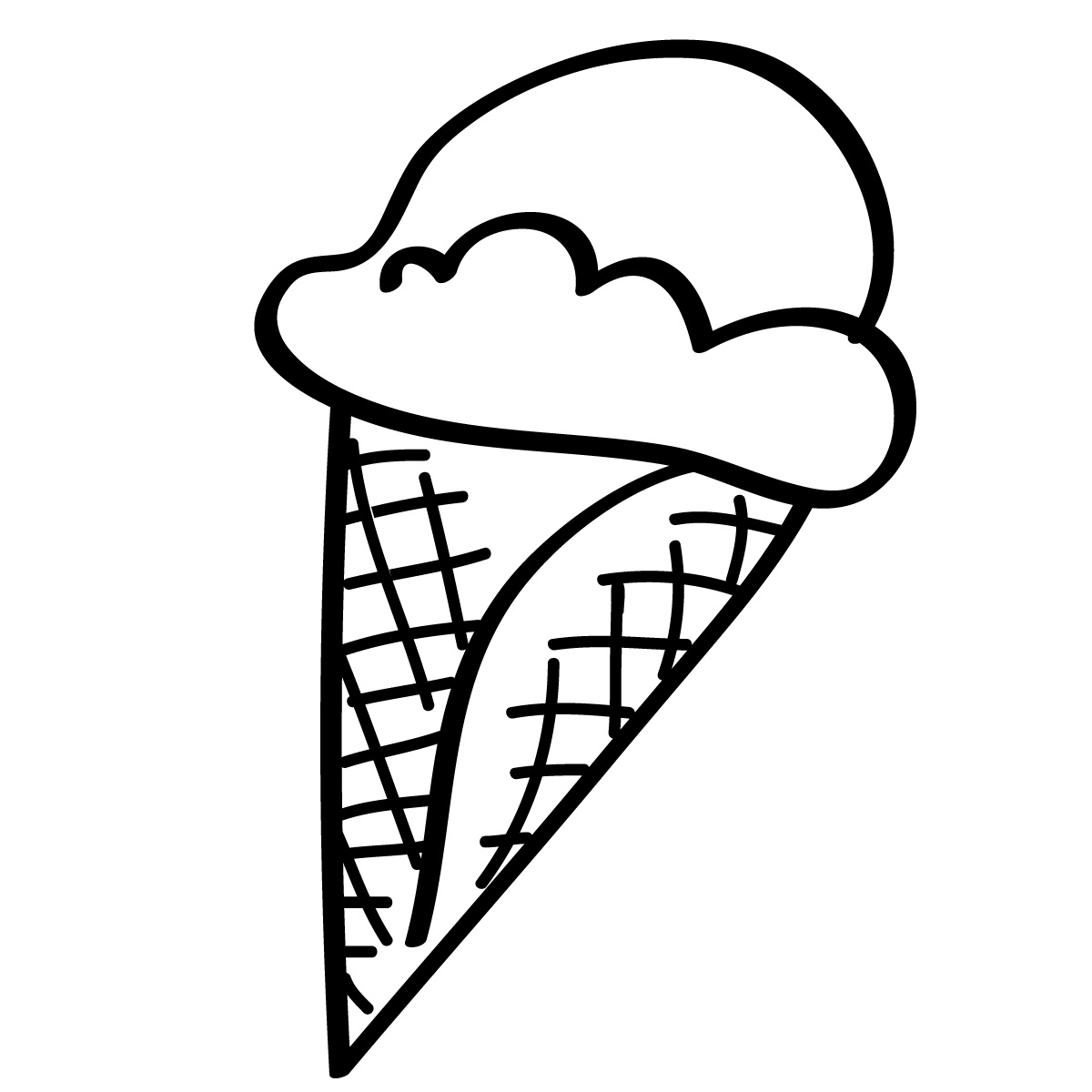 Student1st Attempt1st Attempt1st Attempt1st Attempt2nd Attempt2nd Attempt2nd Attempt2nd Attempt3rd Attempt3rd Attempt3rd Attempt3rd AttemptStudentNot ProficientApproaching ProficiencyProficientExceeds ExpectationsNot ProficientApproaching ProficiencyProficientExceeds ExpectationsNot ProficientApproaching ProficiencyProficientExceeds Expectations